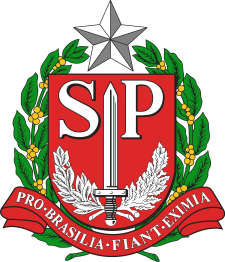 SECRETARIA DE ESTADO DOS NEGÓCIOS DA SEGURANÇA PÚBLICAPOLÍCIA MILITAR DO ESTADO DE SÃO PAULOCOORDENADORIA DE ASSUNTOS JURÍDICOSAUTORIZAÇÃO DE USO DE OBRA INTELECTUALCEDENTECESSIONÁRIAPOLÍCIA MILITAR DO ESTADO DE SÃO PAULO, com sede na Praça Coronel Fernando Prestes, nº 115, Bairro Luz, São Paulo/SP, devidamente representada neste ato pelo Coordenador de Assuntos Jurídicos, tem, entre si, de maneira justa e acordada, a concessão de AUTORIZAÇÃO DE USO DE OBRA INTELECTUAL, ficando desde já acolhidas as disposições abaixo descritas:A presente autorização é feita com base na Lei nº 9.610/98 e alterações posteriores e produzirá todos os seus efeitos definitiva e irrevogavelmente para direitos autorais e conexos.O CEDENTE, proprietário dos direitos da obra ou artigo publicado, declara autorizar, a título gratuito e universal, à CESSIONÁRIA, de modo exemplificativo, os direitos de edição, reprodução, impressão, publicação e distribuição, de texto e/ou imagem, sem que isso implique em qualquer ônus à CESSIONÁRIA.O CEDENTE autoriza a CESSIONÁRIA a utilizar, publicar e distribuir tantas edições quantas se fizerem necessárias em qualquer número de exemplares, bem como a distribuir gratuitamente essas edições, para fins específicos, educativos, culturais e técnicos.A autorização cedida mediante este instrumento abrange todos os direitos de publicação por impressão em papel, por meio eletrônico, produção audiovisual, sonorização, radiodifusão e outros meios de comunicação, mediante o emprego de qualquer tecnologia (analógica, digital, com ou sem fio e outras), e quaisquer outras modalidades de utilização existentes ou que venham a ser criadas. É concedido à CESSIONÁRIA, segundo sua conveniência, o direito de publicar ou não a obra, sem que o CEDENTE exija qualquer condição ou contraprestação.O CEDENTE assume ampla e total responsabilidade civil e penal, quanto ao conteúdo, citações, referências e outros elementos que fazem parte da obra ou artigo.Responsabiliza-se o CEDENTE por eventuais questionamentos judiciais ou extrajudiciais em decorrência de sua divulgação, declarando que o conteúdo da obra ou artigo cedido é de sua exclusiva autoria. E por estarem às partes em pleno acordo com o disposto neste instrumento, assinam-no em três vias de igual teor e forma.São Paulo, _____ de __________________ de 2016.CEDENTE: _____________________________________________CESSIONÁRIA: _________________________________________Coronel PM Coordenador de Assuntos Jurídicos“Nós, Policiais Militares, sob a proteção de Deus, estamos compromissados com a defesa da Vida, da Integridade Física e da Dignidade da Pessoa Humana.”Nome______________________________________________________________________ (preencher a mão)Nome______________________________________________________________________ (preencher a mão)Nome______________________________________________________________________ (preencher a mão)Nome______________________________________________________________________ (preencher a mão)Nome______________________________________________________________________ (preencher a mão)Nome______________________________________________________________________ (preencher a mão)Nome______________________________________________________________________ (preencher a mão)Nome______________________________________________________________________ (preencher a mão)Profissão _______________________________________(preencher a mão)Profissão _______________________________________(preencher a mão)Profissão _______________________________________(preencher a mão)Profissão _______________________________________(preencher a mão)Profissão _______________________________________(preencher a mão)RG ou RE: ________________(preencher a mão)RG ou RE: ________________(preencher a mão)RG ou RE: ________________(preencher a mão)CPF ________________(preencher a mão)Nacionalidade _____________(preencher a mão)Nacionalidade _____________(preencher a mão)Nacionalidade _____________(preencher a mão)Nacionalidade _____________(preencher a mão)Estado Civil _______________(preencher a mão)Estado Civil _______________(preencher a mão)Estado Civil _______________(preencher a mão)Residente na ______________________________________________(preencher a mão)Residente na ______________________________________________(preencher a mão)Residente na ______________________________________________(preencher a mão)Residente na ______________________________________________(preencher a mão)Residente na ______________________________________________(preencher a mão)Residente na ______________________________________________(preencher a mão)Residente na ______________________________________________(preencher a mão)nº ______________(preencher a mão)Complemento _________________(preencher a mão)Complemento _________________(preencher a mão)Complemento _________________(preencher a mão)Bairro _____________________________________(preencher a mão)Bairro _____________________________________(preencher a mão)Bairro _____________________________________(preencher a mão)Bairro _____________________________________(preencher a mão)Bairro _____________________________________(preencher a mão)Cidade _____________________________(preencher a mão)Cidade _____________________________(preencher a mão)Cidade _____________________________(preencher a mão)Cidade _____________________________(preencher a mão)Estado ___________(preencher a mão)Estado ___________(preencher a mão)CEP______________(preencher a mão)CEP______________(preencher a mão)Telefone (___) _____________(preencher a mão)Telefone (___) _____________(preencher a mão)Email _______________________________________,(preencher a mão)Email _______________________________________,(preencher a mão)Email _______________________________________,(preencher a mão)Email _______________________________________,(preencher a mão)Email _______________________________________,(preencher a mão)Email _______________________________________,(preencher a mão)neste ato denominado AUTOR, considerando a Obra Intelectual abaixo descrita:neste ato denominado AUTOR, considerando a Obra Intelectual abaixo descrita:neste ato denominado AUTOR, considerando a Obra Intelectual abaixo descrita:neste ato denominado AUTOR, considerando a Obra Intelectual abaixo descrita:neste ato denominado AUTOR, considerando a Obra Intelectual abaixo descrita:neste ato denominado AUTOR, considerando a Obra Intelectual abaixo descrita:neste ato denominado AUTOR, considerando a Obra Intelectual abaixo descrita:neste ato denominado AUTOR, considerando a Obra Intelectual abaixo descrita:___________________________________________________________________________(preencher a mão)___________________________________________________________________________(preencher a mão)___________________________________________________________________________(preencher a mão)___________________________________________________________________________(preencher a mão)___________________________________________________________________________(preencher a mão)___________________________________________________________________________(preencher a mão)___________________________________________________________________________(preencher a mão)___________________________________________________________________________(preencher a mão)___________________________________________________________________________(preencher a mão)___________________________________________________________________________(preencher a mão)___________________________________________________________________________(preencher a mão)___________________________________________________________________________(preencher a mão)___________________________________________________________________________(preencher a mão)___________________________________________________________________________(preencher a mão)___________________________________________________________________________(preencher a mão)___________________________________________________________________________(preencher a mão)